Political beliefs questionnaire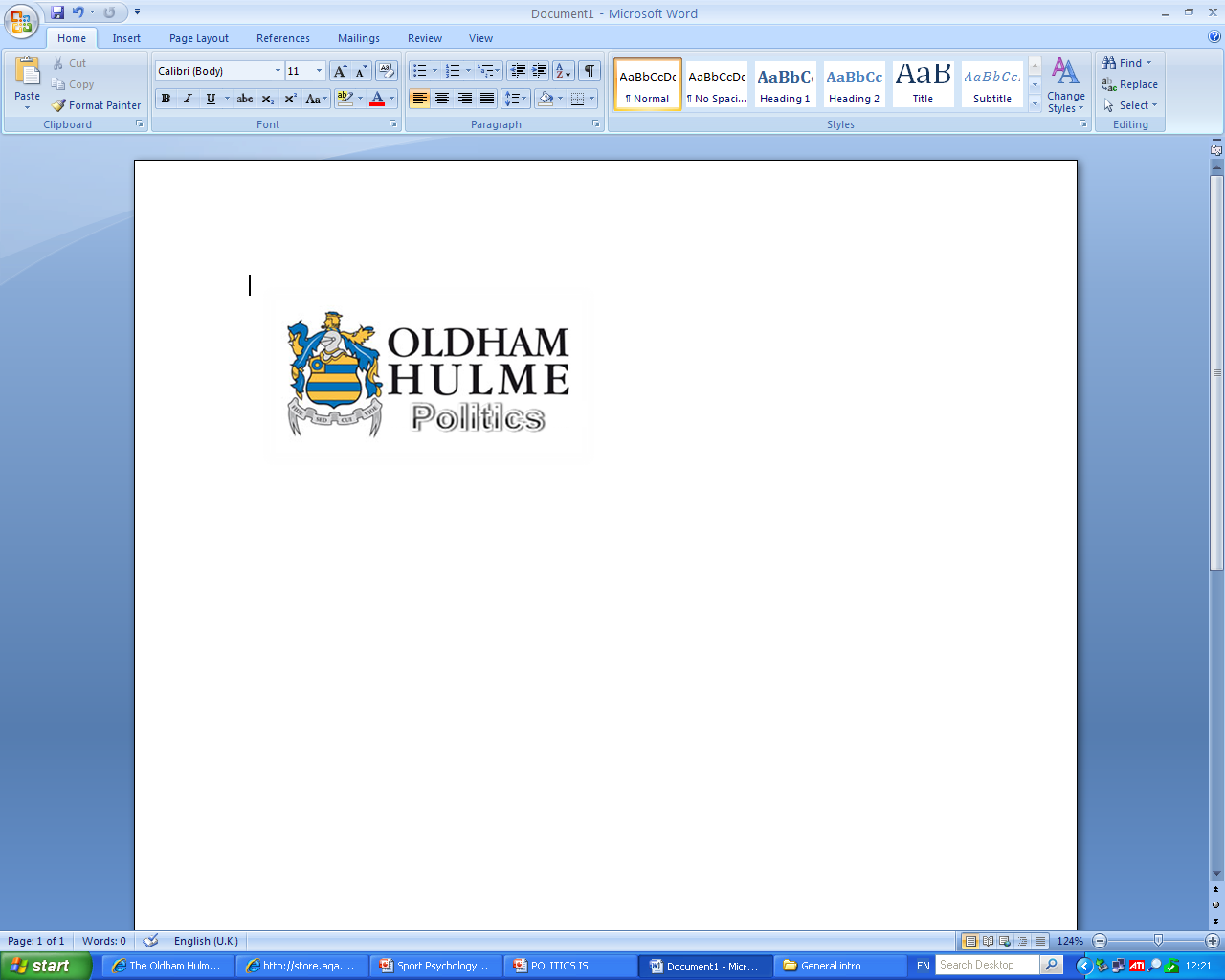 Complete the questionnaire below. You must tick the statement that most fits your beliefs:When it comes to change...When it comes to society as a whole...When it comes to government and society...When it comes to society and wealth...When it comes to tax and government spending...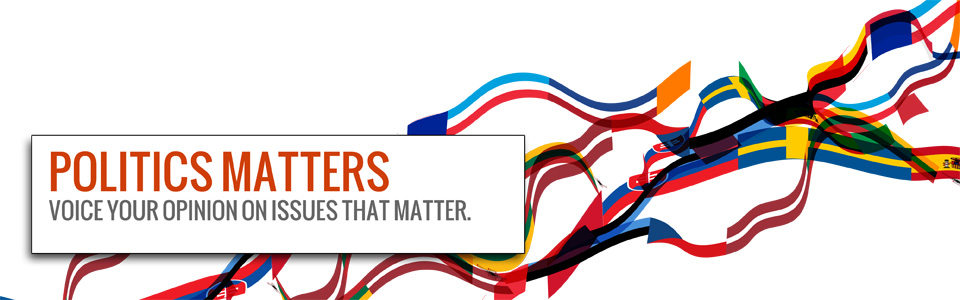 When it comes to the economy...When it comes to public services (services run by the government for the public)...When it comes to law and order...When it comes to international affairs...My favourite colour is...I HAVE SCORED  /10 FOR (A)			I HAVE SCORED  /10 FOR (B)I welcome it with open arms!I am cautious about it, but will accept it if there is a strong need!I am not happy with the inequality within it. I wish that more measures could be taken to improve equality.I think that inequality is inevitable (bound to happen). Some people work harder than others to gain wealth.I think that the government should play an active role in improving people’s lives.I think the government should not interfere with people’s lives. I think that wealth in society should be equally distributed. Poverty is an issue and could improved this way.I think that those who are more wealthy should keep it! They earned it after all.I think that there should be higher levels of tax (with more coming from the rich) to pay for improvements to society, such as health, education and crime.I think that taxes should be lower so that people have more money to spend and to encourage business.I think that the government should closely monitor it and regulate it. E.g. close control of the banks.I think that the government should let it be free from government interference.I think that they should remain in government hands. It is important that the government runs institutions such as the NHS.I think that too many services are run by the government. More of them should be privatised to save money for the government.I think that to reduce crime the government must solve the underlying causes of crime such as poverty.I think that the only way to reduce crime is to be tough on criminals. Prison sentences are the only deterrent.I think that the government should take an internationalist approach. Global influences affect our politics; therefore we must be open to other countries.I think that national interests come first and that all else should come second. Still be open to other countries, but make our own issues a priority.REDBLUE